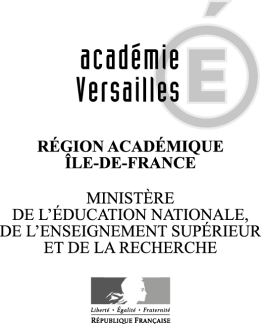 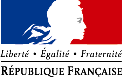 ETAT DE FRAIS DE CHANGEMENT DE RESIDENCE EN METROPOLEDécret n° 90-437 du 28 mai 1990 modifiéNom et prénom du demandeur : …………………………………………….……………………………………………………………………………………………………………Téléphone : …………………………………………..……………………………… courriel : ………………………………………………….@..........................................Date et lieu de naissance :…………………………………………………………………………………………………………………….………………………………………………10 premiers chiffres du numéro de sécurité sociale :……………………………………………………………………….……………………………………………………Libérez-vous un logement occupé par nécessité absolue de service ?  		 Oui 			 NonDate de titularisation dans la fonction publique :…………………………………………………………………………………………………………….……………………Date de retraite le cas échéant : ………………………………………………………………………………………………….……………………………………………………….Grade détenu avant le changement de résidence :………………………………………………………………………….……………………………………………………Grade détenu après  le changement de résidence :………………………………………………………………………………………………………………………………S’agit-il d’une première nomination ou mutation dans ce grade ? 		 Oui 			 NonAyants droits :Situation familiale :	  célibataire	 veuf(ve)	marié(e)	divorcé(e) 	PACS 		vie maritaleVous sollicitez la prise en charge de votre conjoint, ou concubin ou partenaire lié par un PACS :  		 Oui 		 NonLa prise en charge des frais du conjoint, concubin ou partenaire lié par un PACS est soumise à barème :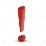 Les ressources du conjoint des 12 mois précédant l’installation administrative ne doivent pas excéder le traitement annuel brut afférant à l’indice 309.OuLes ressources annuelles du couple ou des pacsés ne doivent pas excéder sur les 12 mois précédant l’installation administrative 3.5* le traitement annuel brut afférant à l’indice 309Vous sollicitez la prise en charge de vos ayants droits :  						 Oui 		 NonRenseignements relatifs au transport des personnes :  Utilisation du véhicule personnel. Puissance fiscale du véhicule : ………………………………cv Transports ferroviaires  (joindre les justificatifs)Je soussigné(e) ………………………………………………………………………………………………………………….. atteste sur l’honneur, l’exactitude des renseignements fournis.Fait à ………………………………………………………….. le……………………………………………………………Signature de l’intéressé(e) Résidence précédenteNouvelle résidenceDate d’installation résidence administrativeAdresse de la résidence administrativeDistance kilométrique entre les 2 résidences administrativesDate d’installation résidence FamilialeAdresse de la résidence familialeNOMPrénom(s)Date de naissanceProfession et coordonnées de l’employeurConjoint ou  concubin ou partenaire lié par un PACSEnfant(s) à charge au sens des prestations familialesAscendants à charge vivant sous le même toit